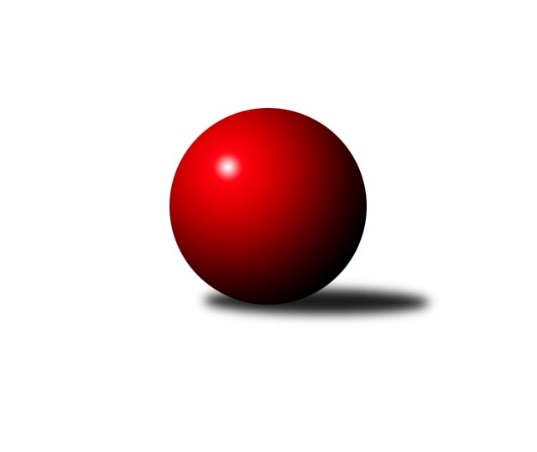 Č.13Ročník 2023/2024	21.1.2024Nejlepšího výkonu v tomto kole: 1818 dosáhlo družstvo: SK Podlužan Prušánky DJihomoravský KP2 jih 2023/2024Výsledky 13. kolaSouhrnný přehled výsledků:SK STAK Domanín 	- SK Baník Ratíškovice C	6:0	1657:1478	7.0:1.0	19.1.TJ Sokol Mistřín D	- SK Baník Ratíškovice E	0:6	1414:1684	1.0:7.0	19.1.SK Baník Ratíškovice D	- TJ Sokol Šanov D	4:2	1593:1532	4.0:4.0	20.1.TJ Jiskra Kyjov B	- TJ Sokol Vracov C	4:2	1593:1550	6.0:2.0	20.1.SK Podlužan Prušánky D	- KK Vyškov E		dohrávka		11.2.Tabulka družstev:	1.	KK Vyškov D	11	10	0	1	57.0 : 9.0 	58.0 : 30.0 	 1700	20	2.	SK Baník Ratíškovice C	12	9	0	3	48.0 : 24.0 	55.0 : 41.0 	 1669	18	3.	SK Podlužan Prušánky D	11	8	0	3	46.0 : 20.0 	60.0 : 28.0 	 1689	16	4.	TJ Sokol Vracov C	12	8	0	4	43.0 : 29.0 	47.0 : 49.0 	 1654	16	5.	SK STAK Domanín	12	7	0	5	38.0 : 34.0 	53.0 : 43.0 	 1630	14	6.	KK Vyškov E	10	5	0	5	31.0 : 29.0 	43.5 : 36.5 	 1650	10	7.	TJ Jiskra Kyjov B	12	5	0	7	30.0 : 42.0 	46.0 : 50.0 	 1589	10	8.	SK Baník Ratíškovice D	12	4	0	8	28.0 : 44.0 	47.0 : 49.0 	 1638	8	9.	TJ Sokol Šanov D	12	4	0	8	26.0 : 46.0 	39.0 : 57.0 	 1559	8	10.	SK Baník Ratíškovice E	12	3	0	9	22.0 : 50.0 	39.0 : 57.0 	 1554	6	11.	TJ Sokol Mistřín D	12	1	0	11	15.0 : 57.0 	24.5 : 71.5 	 1575	2Podrobné výsledky kola:	 SK STAK Domanín 	1657	6:0	1478	SK Baník Ratíškovice C	Jakub Juřík	 	 220 	 200 		420 	 2:0 	 370 	 	171 	 199		Jan Minaříček	Zbyněk Vašina	 	 238 	 198 		436 	 2:0 	 359 	 	177 	 182		Tomáš Koplík st.	Josef Šlahůnek	 	 188 	 210 		398 	 1:1 	 389 	 	206 	 183		Martina Antošová	Richard Juřík	 	 209 	 194 		403 	 2:0 	 360 	 	187 	 173		Marcel Šebekrozhodčí: Richard JuříkNejlepší výkon utkání: 436 - Zbyněk Vašina	 TJ Sokol Mistřín D	1414	0:6	1684	SK Baník Ratíškovice E	Michal Kos	 	 170 	 187 		357 	 0:2 	 398 	 	206 	 192		Antonín Zýbal	Ludvík Vašulka	 	 138 	 176 		314 	 0:2 	 400 	 	196 	 204		Marie Kobylková	Kateřina Bařinová	 	 202 	 180 		382 	 1:1 	 412 	 	200 	 212		David Kotásek	Zdeněk Adamík	 	 184 	 177 		361 	 0:2 	 474 	 	239 	 235		Kristýna Ševelovározhodčí: Václav LužaNejlepší výkon utkání: 474 - Kristýna Ševelová	 SK Baník Ratíškovice D	1593	4:2	1532	TJ Sokol Šanov D	Karel Mecl	 	 195 	 176 		371 	 1:1 	 375 	 	182 	 193		Lenka Spišiaková	Filip Schreiber	 	 172 	 190 		362 	 0:2 	 383 	 	180 	 203		Martin Kožnar	Michal Zdražil	 	 216 	 218 		434 	 2:0 	 390 	 	210 	 180		Jan Klimentík	Jakub Mecl	 	 227 	 199 		426 	 1:1 	 384 	 	182 	 202		Oldřiška Varmužovározhodčí: Michal ZdražilNejlepší výkon utkání: 434 - Michal Zdražil	 TJ Jiskra Kyjov B	1593	4:2	1550	TJ Sokol Vracov C	Martin Šubrt	 	 194 	 202 		396 	 1:1 	 409 	 	209 	 200		Nikola Plášková	Karolína Mašová	 	 217 	 205 		422 	 2:0 	 414 	 	215 	 199		Martina Nejedlíková	Eva Paulíčková	 	 192 	 195 		387 	 1:1 	 390 	 	200 	 190		Radek Břečka	Jindřich Burďák	 	 183 	 205 		388 	 2:0 	 337 	 	170 	 167		Veronika Presovározhodčí:  Vedoucí družstevNejlepší výkon utkání: 422 - Karolína MašováPořadí jednotlivců:	jméno hráče	družstvo	celkem	plné	dorážka	chyby	poměr kuž.	Maximum	1.	Jiří Formánek 	KK Vyškov D	446.80	306.4	140.4	6.8	5/6	(484)	2.	Martina Nejedlíková 	TJ Sokol Vracov C	439.11	300.8	138.3	5.8	6/6	(495)	3.	Jana Kovářová 	KK Vyškov E	434.33	298.2	136.1	7.6	3/4	(468)	4.	Richard Juřík 	SK STAK Domanín 	433.83	297.0	136.8	8.2	5/5	(469)	5.	Zdeněk Hosaja 	SK Podlužan Prušánky D	432.85	297.7	135.2	5.7	5/6	(479)	6.	Kryštof Pevný 	KK Vyškov D	430.83	302.7	128.2	7.1	4/6	(468)	7.	Jana Mačudová 	SK Baník Ratíškovice C	430.63	303.5	127.1	6.6	4/5	(448)	8.	Milana Alánová 	KK Vyškov E	429.92	297.6	132.3	7.2	3/4	(471)	9.	Jaromír Tomiczek 	KK Vyškov E	429.83	301.0	128.8	6.9	4/4	(479)	10.	Jan Donneberger 	KK Vyškov D	429.38	299.4	129.9	10.3	4/6	(463)	11.	Libor Kuja 	SK Podlužan Prušánky D	428.54	299.9	128.7	6.7	5/6	(485)	12.	Tomáš Slížek 	SK Podlužan Prušánky D	428.05	294.7	133.4	5.8	5/6	(518)	13.	Jan Minaříček 	SK Baník Ratíškovice C	427.81	293.6	134.3	6.6	5/5	(473)	14.	Martina Antošová 	SK Baník Ratíškovice C	426.40	295.1	131.3	7.3	5/5	(465)	15.	Ondřej Repík 	TJ Sokol Vracov C	423.55	291.1	132.5	6.2	5/6	(483)	16.	Zbyněk Vašina 	SK STAK Domanín 	423.46	295.1	128.4	7.3	4/5	(451)	17.	Josef Michálek 	KK Vyškov D	423.08	297.0	126.0	7.8	5/6	(464)	18.	Kristýna Ševelová 	SK Baník Ratíškovice E	421.47	294.7	126.8	7.9	5/6	(474)	19.	Dušan Urubek 	TJ Sokol Mistřín D	420.73	294.9	125.8	10.3	5/6	(449)	20.	Radek Břečka 	TJ Sokol Vracov C	419.27	298.1	121.2	9.7	5/6	(455)	21.	Lubomír Kyselka 	TJ Sokol Mistřín D	418.75	295.1	123.6	9.4	4/6	(473)	22.	Eva Paulíčková 	TJ Jiskra Kyjov B	416.83	293.6	123.2	8.3	7/7	(454)	23.	Filip Benada 	SK Podlužan Prušánky D	414.88	292.9	122.0	7.0	4/6	(441)	24.	Jakub Vančík 	TJ Jiskra Kyjov B	413.11	288.6	124.5	9.1	7/7	(434)	25.	Jakub Mecl 	SK Baník Ratíškovice D	412.47	293.8	118.7	10.0	5/5	(439)	26.	Petr Bařina 	TJ Sokol Mistřín D	408.53	295.1	113.4	12.1	5/6	(414)	27.	Oldřiška Varmužová 	TJ Sokol Šanov D	406.73	284.4	122.4	10.6	4/5	(464)	28.	Jakub Juřík 	SK STAK Domanín 	406.57	294.6	112.0	12.3	5/5	(423)	29.	Jan Klimentík 	TJ Sokol Šanov D	406.40	280.5	125.9	9.5	5/5	(453)	30.	Marcel Šebek 	SK Baník Ratíškovice C	406.29	281.1	125.2	7.8	4/5	(439)	31.	Ludmila Tomiczková 	KK Vyškov E	404.75	297.8	107.0	12.0	4/4	(431)	32.	Tomáš Koplík  st.	SK Baník Ratíškovice C	404.50	290.5	114.0	11.0	4/5	(432)	33.	Karolína Mašová 	TJ Jiskra Kyjov B	398.89	283.5	115.4	9.9	6/7	(444)	34.	Ivan Januška 	TJ Sokol Šanov D	398.35	280.0	118.4	9.6	4/5	(444)	35.	Václav Koplík 	SK Baník Ratíškovice E	392.10	272.0	120.1	11.7	4/6	(412)	36.	Veronika Presová 	TJ Sokol Vracov C	387.92	278.5	109.5	13.3	6/6	(436)	37.	Filip Schreiber 	SK Baník Ratíškovice D	386.40	276.4	110.0	13.6	4/5	(427)	38.	Jitka Usnulová 	KK Vyškov E	385.93	284.7	101.2	11.9	3/4	(460)	39.	František Hél 	TJ Sokol Šanov D	382.83	276.4	106.4	13.2	4/5	(437)	40.	Marie Kobylková 	SK Baník Ratíškovice E	373.58	276.9	96.7	14.9	4/6	(400)	41.	Vojtěch Filípek 	SK STAK Domanín 	373.25	263.5	109.8	13.8	4/5	(402)	42.	Antonín Zýbal 	SK Baník Ratíškovice E	367.60	265.8	101.8	15.0	5/6	(398)	43.	Josef Šlahůnek 	SK STAK Domanín 	366.95	267.9	99.1	14.2	4/5	(422)	44.	Michal Ambrozek 	TJ Jiskra Kyjov B	349.40	257.2	92.2	18.2	5/7	(365)		Pavel Slavík 	SK Baník Ratíškovice D	459.78	311.3	148.4	5.2	3/5	(478)		Dan Schüler 	SK Baník Ratíškovice D	445.00	297.0	148.0	3.0	1/5	(445)		Petr Snídal 	KK Vyškov D	440.50	308.8	131.8	7.2	3/6	(478)		Vladimír Crhonek 	KK Vyškov D	439.00	314.0	125.0	7.0	1/6	(439)		Martin Peringer 	TJ Sokol Vracov C	437.00	310.5	126.5	5.0	1/6	(466)		Marek Zaoral 	KK Vyškov E	429.50	309.0	120.5	8.0	2/4	(452)		Radek Šeďa 	SK Podlužan Prušánky D	427.33	295.2	132.1	8.0	3/6	(467)		Martin Švrček 	SK Baník Ratíškovice D	415.13	306.5	108.6	12.4	2/5	(438)		Nikola Plášková 	TJ Sokol Vracov C	413.50	294.0	119.5	9.0	2/6	(429)		David Kotásek 	SK Baník Ratíškovice E	411.00	285.8	125.2	7.9	3/6	(424)		Martin Kožnar 	TJ Sokol Šanov D	410.50	295.0	115.5	11.0	2/5	(451)		Antonín Pihar 	SK Podlužan Prušánky D	410.00	287.0	123.0	14.0	1/6	(410)		Michal Zdražil 	SK Baník Ratíškovice D	409.87	288.4	121.5	8.0	3/5	(451)		Běla Omastová 	KK Vyškov E	399.60	273.7	125.9	11.3	2/4	(440)		Kateřina Bařinová 	TJ Sokol Mistřín D	399.00	281.7	117.3	8.7	3/6	(414)		Martin Šubrt 	TJ Jiskra Kyjov B	396.00	293.0	103.0	10.0	1/7	(396)		Jindřich Burďák 	TJ Jiskra Kyjov B	388.45	278.1	110.4	12.3	4/7	(413)		Michal Plášek 	TJ Sokol Vracov C	386.00	281.3	104.8	13.0	2/6	(403)		Kristýna Košuličová 	SK Baník Ratíškovice E	384.50	272.0	112.5	7.6	2/6	(428)		Michal Kos 	TJ Sokol Mistřín D	384.27	282.9	101.3	13.5	3/6	(410)		Karel Mecl 	SK Baník Ratíškovice D	381.78	278.7	103.1	17.3	3/5	(402)		Miroslav Poledník 	KK Vyškov D	381.67	268.0	113.7	10.7	3/6	(406)		Ilona Lužová 	TJ Sokol Mistřín D	381.00	269.3	111.7	11.3	3/6	(388)		Lenka Spišiaková 	TJ Sokol Šanov D	380.17	277.3	102.8	11.5	3/5	(428)		Jiří Mika 	TJ Sokol Šanov D	379.00	276.0	103.0	10.5	2/5	(401)		Alexandr Lucký 	SK Baník Ratíškovice E	377.50	271.0	106.5	8.5	2/6	(392)		Zdeněk Adamík 	TJ Sokol Mistřín D	362.00	272.3	89.7	15.6	3/6	(405)		Tomáš Pokoj 	SK Baník Ratíškovice E	357.00	263.0	94.0	16.0	1/6	(357)		Jiří Alán 	KK Vyškov E	349.25	252.3	97.0	18.5	2/4	(394)		Ludvík Vašulka 	TJ Sokol Mistřín D	327.67	240.8	86.8	19.5	2/6	(348)		Martin Ďurko 	TJ Sokol Šanov D	311.00	227.0	84.0	15.0	1/5	(311)Sportovně technické informace:Starty náhradníků:registrační číslo	jméno a příjmení 	datum startu 	družstvo	číslo startu
Hráči dopsaní na soupisku:registrační číslo	jméno a příjmení 	datum startu 	družstvo	25501	Martin Šubrt	20.01.2024	TJ Jiskra Kyjov B	Program dalšího kola:14. kolo2.2.2024	pá	18:00	SK Baník Ratíškovice C - KK Vyškov D	2.2.2024	pá	18:00	TJ Sokol Šanov D - SK STAK Domanín 	2.2.2024	pá	19:30	TJ Sokol Vracov C - SK Baník Ratíškovice D				-- volný los -- - SK Podlužan Prušánky D	3.2.2024	so	14:00	SK Baník Ratíškovice E - TJ Jiskra Kyjov B	3.2.2024	so	17:30	KK Vyškov E - TJ Sokol Mistřín D	Nejlepší šestka kola - absolutněNejlepší šestka kola - absolutněNejlepší šestka kola - absolutněNejlepší šestka kola - absolutněNejlepší šestka kola - dle průměru kuželenNejlepší šestka kola - dle průměru kuželenNejlepší šestka kola - dle průměru kuželenNejlepší šestka kola - dle průměru kuželenNejlepší šestka kola - dle průměru kuželenPočetJménoNázev týmuVýkonPočetJménoNázev týmuPrůměr (%)Výkon4xZdeněk HosajaPrušánky D5081xKristýna ŠevelováRatíškovice E116.014741xKristýna ŠevelováRatíškovice E4744xZdeněk HosajaPrušánky D114.975082xFilip BenadaPrušánky D4653xZbyněk VašinaDomanín113.074364xJana KovářováVyškov E4542xKarolína MašováKyjov B109.674222xJitka UsnulováVyškov E4532xJakub JuříkDomanín108.924201xZbyněk VašinaDomanín4366xMartina NejedlíkováVracov C107.59414